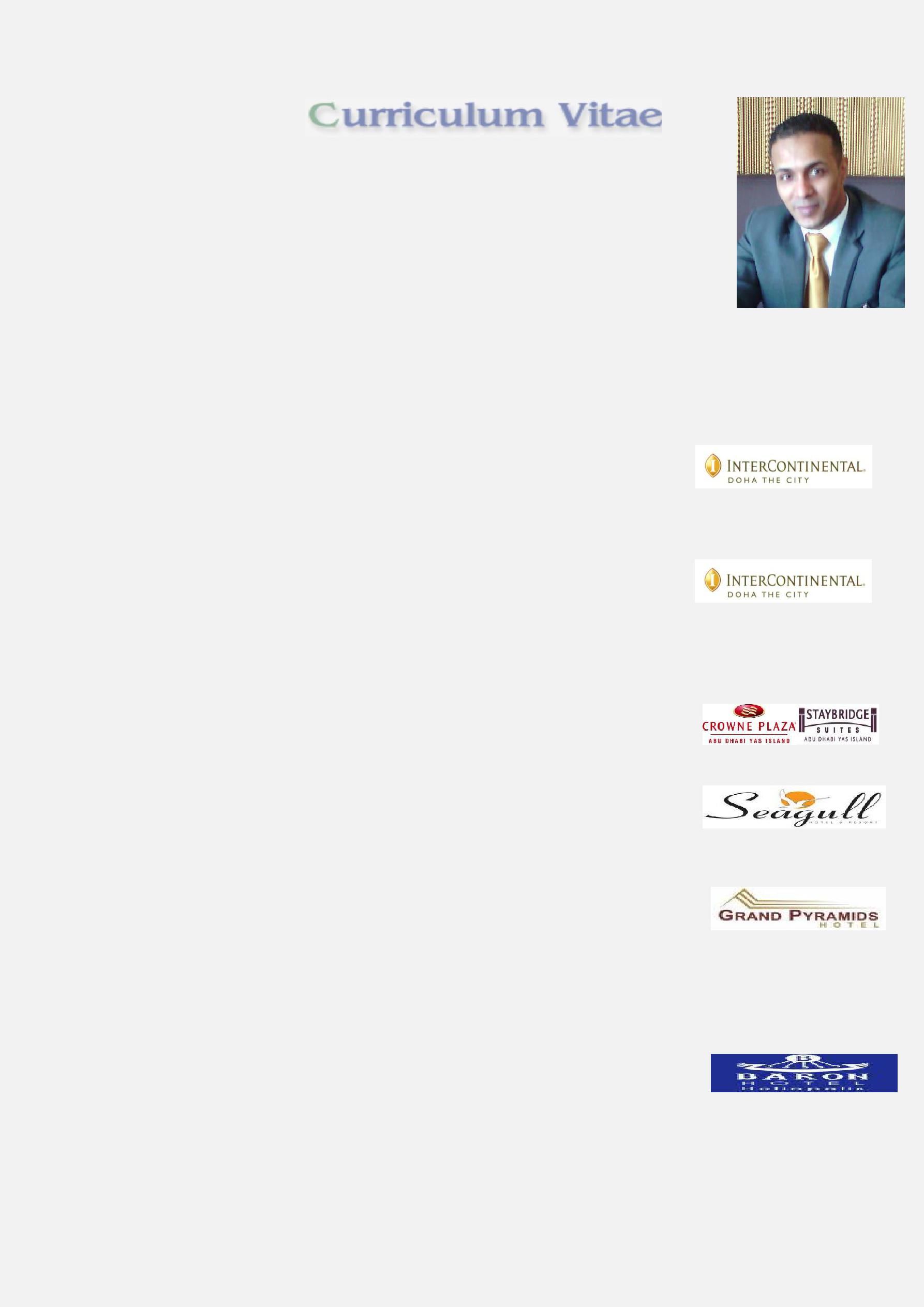 Wael Wael.370337@2freemail.comPersonal InformationNationality	: EgyptBirth date	: 05/07/1986Gender	: MaleMarital Status	: SingleMilitary Status	: FinishedWork ExperienceCurrent JobJob title	: Front Office SupervisorEmployer	: InterContinental Doha The CityEmployer Country  : Qatar (Doha)From	: February2013: To NowPrevious JobJob title	: Instant Service Centre SupervisorEmployer	: InterContinental Doha The CityEmployer Country: Qatar (Doha)From	: December 2011To February 2012Job title	: Guest Service AgentEmployer	: Crowne Palza &Stay bridge Suites Yas Island Abu DhabiEmployer Country: United Arab EmiratesFrom	: September 2010 To December 2011Job title	: Front office AgentEmployer	: Seagull Resort &Club (5 * hotel) (710 room)Employer Country: Egypt (Hurghada)From	: September 2009 To Aug2010Job titleEmployerEmployer CountryFrom: Telephone Operator: Grand pyramids Hotel (5 * hotel) (300 room): Egypt (Cairo): September 2006 To January 2007Job title	: Business Centre AgentEmployer	: Baron Hotel in CairoEmployer Country: Egypt (Cairo)From	: January 2006 To September 2006Job title	: Telephone OperatorEmployer	: Baron Hotel in CairoEmployer Country: Egypt (Cairo)From	: September 2005 To January 2006EducationFirst University Degree : B.Sc. Tourism & Hotels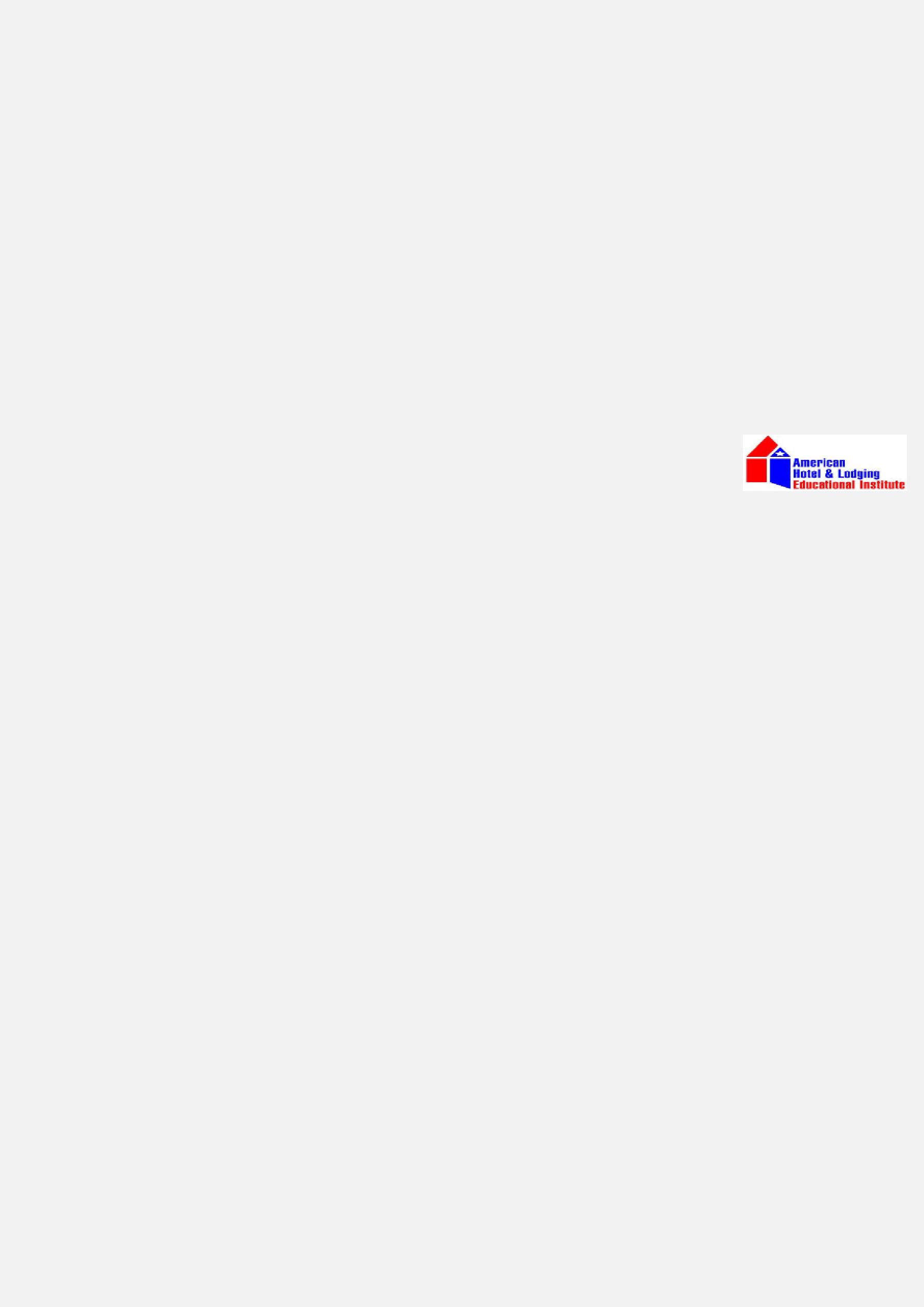 University	: Cairo InstituteMajor	: Tourist GuidanceGrade	: GoodGraduation year	: 2005LanguagesArabicEnglishTechnical SummaryTo be aware of all activities inside and outside the hotel and its layout To extend a personal service to the guests and assist them in all their requirements To handle the guest's mail, take telephone messages and ensure that all faxes mails, and messages are distributed promptly To ensure that there exists an up-to-date selection of booklets, guides, maps andbrochures for tourists and business travellers To place emphasis on in-house restaurants and its facilitiesCoursesEgypt Tourism Workforce Development project (ETWDP) From (American Hotel &Lodging Educational Institute)ALDP (Accelerated Leadership Development Program) From InterContinental Hotels GroupTraveller Safety EMEAIHG Management of Leisure Safety EMEASecurity Awareness for Manager on Duty EMEAComputer Skills(Ward- Excel-PowerPoint)Front office system : Fidelio 7.14 & suite 8 & Opera(QMES) Quality Management and Engineering System,(Skytel) Sky Telephone Information System,(NEVOTEK) Telephone Report System,(VICAS) samsoteck ID SystemsAvailability & Job RequestedAvailability : I am able to start work after One month from announcementAs	: Full TimeRank	: SeniorJob field	: Hotel ,Tourism, Customer Services